Publicado en  el 29/09/2016 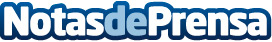 Una filtración más sobre la presentación de Google del próximo martesDatos de contacto:Nota de prensa publicada en: https://www.notasdeprensa.es/una-filtracion-mas-sobre-la-presentacion-de Categorias: Innovación Tecnológica http://www.notasdeprensa.es